SEBIBULLETINOctober 2021   VOL. 19               NUMBER 10SECURITIES AND EXCHANGE BOARD OF INDIAEDITORIAL COMMITTEE 
Shri Amarjeet Singh Dr.  Prabhakar R. PatilShri Prabhas RathMs. Sangeeta RathodMs. Deepthi L SDr.  Deepali DixitShri Jitendra KumarThe SEBI Monthly Bulletin is issued by the Department of Economic and Policy Analysis, Securities and Exchange Board of India under the direction of the Editorial Committee. SEBI is not responsible for accuracy of data/information/interpretations and opinions expressed in the case of signed articles/speeches as authors are responsible for their personal views. SEBI has no objection to the material published herein being reproduced, provided an acknowledgement of the same is made.  The soft copy of SEBI Bulletin in PDF, Word and Excel formats can be freely downloaded from the publications link under Reports and Statistics section in SEBI website (https://www.sebi.gov.in/reports-and-statistics.html). Any comments and suggestions on any of the features/sections may be sent to the email id: bulletin@sebi.gov.inCONTENTSCHAIRMAN’S SPEECHCAPITAL MARKET REVIEWREVIEW OF GLOBAL FINANCIAL MARKETSHIGHLIGHTS OF DEVELOPMENTS IN INTERNATIONAL SECURITIES MARKETPOLICY DEVELOPMENTS IN INDIAN SECURITIES MARKETREGULATORY ACTIONS TAKEN BY SEBI CURRENT STATISTICSLATEST PUBLICATIONSSPEECHBUILDING INDIA FOR A NEW WORLD: ROLE OF FINANCIAL MARKETSShri Ajay Tyagi, Chairman, SEBIOpening RemarksI thank CII for inviting me to address this Summit.Last one and a half year has been period of ‘Capital Markets’- the capital markets have come right at the center stage of the financial sector, emerging as a credible and prominent way for investing money by the investors, and raising resources by the corporates. I will talk about the emerging market trends, amounts raised through capital markets and some of the recent steps taken or contemplated by SEBI. But first I will like to highlight the robustness of our market infrastructure, which has successfully gone through the real life stress testing on account of wide market fluctuations.After the markets touched new highs in January 2020, as the pandemic started reaching global proportions, the market indices started falling in March 2020; the indices touched a low on March 23 which was around 40% below the January high. Since then, the markets recovered and, except for a brief period of fall in April 2021, have been touching new highs. As on date, the flagship 2 indices are more than double of what they were at the lowest point in March 2020. In fact, during FY2021-22, the Indian equity markets have given best returns, in dollar terms, as compared to any other major jurisdiction in the world- whether emerging or developed markets. Huge increase in secondary market turnover during this period further tested the market infrastructure.‘Building India for a new World’ needs further encouragement and growth of the capital markets to meet the funding requirements of growing economy. Much more needs to be done – at present, capital market share in the overall fund raising in India is nowhere near the proportions in the developed countries.Market TrendsAmongst the various recent emerging market trends in domestic market, I will like to focus in my address on some specific areas like increase in individual investors’ participation, secondary market turnover, improved fund raising, ESG investment and the corporate bond market.Individual investors’ participationPost the onset of pandemic, individual investors’ participation in our stock markets has increased by leaps and bounds. The available data in this regard is quite revealing.In 2019-20, on an average, 4 lakh new demat accounts were opened every month. This tripled to 12 lakh per month in 2020-21 and has further increased to around 26 lakh per month in the current financial year. Individuals’ average share in daily cash market turnover was 39% in 2019- 20. It increased to around 45% in 2020-21 and 2021-22.Holdings of individuals in listed companies has increased from 8.3% at the end of Q1 2019-20 to 9.3% at the end of Q1 2021-22. If we see the SIP figures, while around 51-53 lakh SIPs were added during the last two financial years, around 59 lakh have been added during the first five months of this financial year itself. While these trends sound impressive, we still have a long way to go to deepen domestic individual investors’ participation in capital markets. As per global data provider Statista, in 2020, around 55% of adults in USA had their money invested in stock markets, while in India, the securities market penetration is just around 6.5% of the adult population.Increase in secondary market turnover Average monthly equity cash market turnover increased from INR 8 lakh crore in FY 20 to INR 13.7 lakh crore in FY 21, and to more than INR 15 lakh crore this FY till August. On the equity derivatives side, the corresponding turnover figures were INR 287 lakh crore in FY 20, which increased to INR 565 lakh crore in FY 21 and to around INR 1084 lakh crore in this FY till August. 4 Overall, an increase of more than 90% in equity cash market turnover and more than 270% in the equity derivatives turnover in the last one and a half year has increased the market depth significantly. Having a robust margining system is a must for ensuring a fair, transparent and reliable trading. During the recent period, SEBI has progressively further strengthened the margining provisions. These improvements have held the trading and clearing system in good stead in the present scenario of tremendous increase in turnover and individual investors’ participation in the market. Apart from adequate margining system, increased surveillance is another prerequisite. SEBI has accordingly beefed up its surveillance mechanism.IPOsThere has been a recent boom in fund raising through IPOs. The fund raised through IPOs more than doubled in FY21 to around INR 46,000 Crore from around INR 21,000 crore in the previous financial year. During current financial year, in just five months till August, the amount raised is already close to that raised during the entire previous financial year. The funds raised through IPO route are much more than those raised through either preferential issue or QIP route. Based on the applications filed with SEBI, the equity raising through IPOs this year is likely to surpass the highest amount ever raised in any financial year during the last decade.Growing number of unicorns in start-up eco system is a testimony of the new age tech companies coming of age in our economy. These companies often follow a unique business model focusing more on rapid growth than immediate profitability. Recent filings and successful public offerings of such companies is an important landmark in further evolution of our equity markets. During the last 18 months, growth oriented technology companies have raised a sum of around INR 15,000 crore through IPOs. Their filings with SEBI at present show a pipeline of around INR 30,000 crore.InvITs and REITsInvITs and REITs have become very popular in the last few years for fund raising and monetization of infrastructure and real estate assets. As on 31st August, 2021, there are 15 InvITs and 4 REITs registered with SEBI. The recent success of these vehicles can be judged by the sizeable increase in cumulative value of assets under them. Put together, these assets increased from around INR 1 lakh crore as on 31st March 2020 to INR 3.4 lakh crore as on 31st March, 2021, and further to INR 3.52 lakh crore ason31st August, 2021.Alternative Investment Funds (AIFs)AIFs have emerged as another success story. Last financial year saw 90 new AIFs registered with SEBI under different categories, taking the total number of registered AIFs to more than 700; the cumulative investments increased 6 from around INR 1.5 lakh crore to around INR 2 lakh crore i.e. 33% increase in a year.With the potential to attract a lot of capital, AIFs can be a suitable vehicle to channel funds from sophisticated investors, individual and institutional, to purchase distressed loans from banks and NBFCs. This would unlock the capital of Banks and NBFCs and make it available for fresh lending. A new sub-category of AIFs could be carved out for this purpose.Sustainability Reporting and ESG InvestmentSustainable development and addressing the climate change concerns have emerged as priority areas. A marked increase in freaky weather incidents world over, including in India, in the recent times signal that the climate change effects are likely to impact everyone sooner than later. Thus, encouraging sustainable investments is no longer a fad, it is the need of the hour. The financial markets all over seem to be acknowledging this.SEBI came out with Business Responsibility and Sustainability Reporting norms for the listed corporates. These norms were finalized after extensive consultations with various stakeholders including the industry and taking into account inter-alia our INDC commitments in the Paris climate change agreement. While, as of now, most of the other major jurisdictions in the world have such norms on ‘comply or explain’ basis, our norms are to be mandatorily followed by the top 1000 listed companies from the next financial year.Meeting BRSR norms for the current financial year is voluntary. Considering the seriousness of the matter and as a sign of responsible corporate governance, I would urge the corporates to consider adopting these norms for this financial year itself. This may also facilitate attracting global capital targeted towards better governed companies.Apart from corporate disclosures, ESG aspects of the asset management industry is another area of focus. While, on one hand there is increasing demand for ESG investments & disclosures, on the other hand, there are also concerns about green washing. We are keenly watching international developments in this area, especially by IOSCO and IFRS.Meanwhile, the launching of ESG themed schemes by Mutual Funds in India has picked up in the last year or so. We are at present engaging with the industry about disclosing certain broad ESG related parameters in respect of such schemes.Bond Market DevelopmentThe need for bond market development has been oft stated by various people from various forums. I can’t help repeating the same. There is an increased urgency for this now considering the infrastructure development ambitions in the country. As per trends in the corporate bond market, around 97-98% of the corporate bonds raised are through the private placement route and around 90% of the issuances are of AA and above ratings. Trading in secondary market 8 lacks depth and is largely dominated by mutual funds. We need more public issuances; issuances of relatively lower rated bonds; and increased depth in secondary market with many more players.On its part, SEBI has taken certain initiatives and some more are in the pipeline. The measures taken by us include limiting number of ISINs in a year, mandating certain minimum borrowing through bonds for large borrowers and introducing RFQ platform to improve pre and post-trade transparency.Reforms in pipeline include setting up of a Limited Purpose Clearing Corporation for repo in corporate bonds, creating a backstop facility to purchase investment grade debt securities in stressed and normal times and enabling a set of intermediaries acting as market makers in the bond market.With the market currently skewed significantly towards higher rated bonds, having a credit enhancement mechanism to enable lower rated issuers to access the bond market becomes critical. Another important need is for development of a credible Credit Default Swaps (CDS) market to facilitate transfer and management of credit risk in an effective manner.Finally, there is a need for unification of the bond market. The bond market in India is dominated by G-Secs. Corporate bonds are generally priced on the basis of G-Secs of comparable maturity. It is desirable that the two markets are unified, wherein, trading, clearing and settlement takes place on one platform,  backed up by a holding structure that provides for frictionless transfer of bond holdings.In a unified bond market structure, all the Market Infrastructure Institutions (‘MIIs’) involved in trading of these products, viz., exchanges, depositories, and clearing corporations would face the same regulatory regime, follow same standards and be inter-operable. Apart from bringing an increased competition amongst the MIIs, this would facilitate ease of trading as the market participants would face uniform rules of the game, and improve efficiency.The idea behind this suggestion is to have increased investor participation in the bond market, including individual investors; convenience to investors in acquiring and holding bonds similar to any other security; and improving transparency & price discovery in secondary market. The recent surge in individual investors’ participation in markets offers an opportunity to harness their investment potential in bond markets.Financial Literacy and Investor EducationIt is extremely important for the investors in securities market to be consciously aware of the fact that such investments are subject to market risks. Before making any investment decision, they need to do their due diligence and not be carried away by unsolicited advice which may not be reliable.SEBI conducts financial education programme through resource persons to target various groups across the country. Also, along with market 10 intermediaries/ institutions viz. stock exchanges, depositories, AMFI, etc., and through recognised Investor Associations efforts are made to create awareness and enable investors to take informed decisions.SEBI has recently launched another investor education programme called - SMARTs (Securities Market Trainers) programme. Individuals and organisations with knowledge and experience in securities market and interest in creating investor awareness are empaneled as SMARTs. The programmes conducted by them are free of cost for the participants. Investors are also made aware of the do’s and don’ts of investing in securities market and their rights and responsibilities.Possible Head WindsEver since the onset of the pandemic, we are living in uncertain times. This is a phenomenon world over. While the Governments are trying to increase the pace of vaccination, new variants and waves keep emerging. Going forward, the possible head winds could come from emerging macro-economic scenario which would inter-alia depend upon the extent of control over the spread of pandemic. The prevalent high P/E ratios are betting on earrings to improve in coming future.The related issue is as to how excess liquidity in the system would be managed by the central banks including the timing and pace of unwinding. The level of 11 inflation is another factor to watch. Given the uncertainty, it is difficult to predict the inflection point.ConclusionWe are indeed looking at an altogether new world in the aftermath of pandemic. The capital markets have done rather well during this period and helped both investors and the corporates. It is important for the investors to be aware of the risks involved while making investments. The corporates, on their part, need to maintain high standards of corporate governance. The markets, especially the bond market, need to grow much more to meet the funding requirements of the economy. SEBI is open to new ideas and suggestions for further development of the capital market. I wish all the best for fruitful discussions in this Summit. Thank You.CAPITAL MARKET REVIEWTrends in Resource Mobilisation by Corporates  During September 2021, six main board IPO issues and four SME IPO issues were listed. While main board IPO issues garnered ₹3,789 crore, SME IPOs mobilised ₹52 crore as compared to ₹20,487 crore and ₹30 crore respectively in August.    In September 2021, ₹25 crore was mobilised through one rights issue. There were four public issues of bond which closed in September 2021  raising ₹1,694 crore.Amount of ₹8,671 crore were raised through preferential allotment and QIPs during September 2021, against ₹6,369 crore raised during August 2021. Private placement of corporate debt reported on exchanges stood at ₹92,727 crore during September 2021, compared to ₹49,848 crore during August 2021, an increase of 86.0 per cent over previous month.                         Table 1: Fund Mobilisation by Corporates (₹ crore)                         Source: SEBI, BSE, NSE and MSEITrends in the Secondary MarketDuring September 2021, Nifty 50 reached all-time high of 17,948 on September 23, 2021 and closed at 17,618, registering rise of 2.8 per cent over August-end 2021.Similarly, BSE Sensex reached its all-time high of 60,412 on September 27, 2021 and closed at 59,126 increasing by 2.7 per cent over end of August 2021. The P/E ratios of S&P BSE Sensex and Nifty 50 were 30.8 and 27.0 respectively, at the end of September 2021. Following the upward trend of benchmark indices, the market capitalisation of both the BSE and NSE increased by 3.9 per cent respectively, at the end of September 2021, over the previous month-end.  Table 2: Snapshot of Indian Capital Market                Source: BSE, NSE and MSEIFigure 1: Movement of S&P BSE Sensex and Nifty 50Note: The closing values of Nifty 50 and Sensex have been rebased with respective closing values of last day of the previous month. Source: BSE and NSEFigure 2: Trends in Average Daily Turnover of NSE Equity and BSE Equity Cash Segment     Note: ADV implies Average Daily Values and ADT implies Average Daily Turnover      Source: BSE and NSEThe gross turnover in the equity cash segment increased by 18.1 per cent and 8.9 per cent respectively at BSE and NSE in September 2021 over previous month. Among the selected BSE sectoral indices Figure 4, all registered positive returns with the exception of BSE Metal index which declined by 1.9 per cent during the month. Of the indices showing positive uptrend, BSE Realty led the pack with 33 per cent increase over end of August 2021 level. The average daily volatility and monthly returns for these select BSE indices for September 2021 are illustrated in Figure 4.Figure 4: Trends of BSE Sectoral Indices during September 2021 (per cent)       	Source: BSESimilarly, during September 2021, among the select sectoral indices of the NSE, Nifty Realty increased by 32.8 per cent, followed by Nifty Energy (12.7 per cent) and Nifty PSE (12.3 per cent). The average daily volatility and monthly returns of these select NSE indices for September 2021 are illustrated in Figure 5.Figure 5: Trends of NSE Sectoral Indices during September 2021 (per cent)      		Source: NSETrends in Depository Accounts During September 2021, NSDL added 5 lakh demat accounts while CDSL added 24 lakh demat accounts. Cumulatively, both the depositories have added 152 lakh new accounts in this fiscal year so far (April-September 2021), with CDSL itself accounting for 131 lakh new demat accounts.Figure 6: Monthly New Demat Accounts Added (in lakh)   Source: NSDL and CDSLTrends in Derivatives Segment	Equity DerivativesBSE During September 2021, the cumulative notional turnover of the equity derivatives segment at BSE decreased by 46.5 per cent to ₹34.1 lakh crore.As at the end of September 2021, the open interest in terms of value at BSE stood at ₹65.5 crore increasing from ₹54 crore as at the end of August 2021.NSE The monthly notional turnover in the equity derivatives segment at NSE increased by 19.5 per cent to ₹1,441 lakh crore in September 2021 from ₹1,205 lakh crore in August 2021. The uptrend in equity derivatives turnover was driven by rise in index options turnover which increased by 19.6 per cent. This was supported by robust increase in no. of contracts traded during September 2021, with index call options contracts traded increasing by 16.2 per cent. As at end of September 2021, the open interest in terms of value at NSE stood at ₹ 6,03,824 crore showing a notable decline of 26 per cent from  ₹ 8,16,567 crore in August 2021.Table 3: Trends in Equity Derivatives MarketSource: BSE and NSE     Figure 7: Trends of Average Daily Notional Turnover at BSE and NSE (₹ crore)  Note: ADNT implies Average Daily Notional Turnover  Source: BSE and NSECurrency Derivatives During September 2021, the monthly notional turnover of currency derivatives in India (NSE, BSE and MSEI together) stood at ₹20,25,490 crore as compared to ₹15,61,159 crore in August 2021, registering an increase of 29.7 per cent.Figure 8: Trends of Currency Derivatives at NSE, MSEI and BSE (₹ crore)           Source: BSE, NSE and MSEIInterest Rate Derivatives During September 2021, the monthly notional turnover of interest rate derivatives at NSE increased by 25.6 per cent to ₹1,971 crore, while that at BSE increased by 10.9 per cent to ₹4,252 crore.Figure 9: Trends of Interest Rate Derivatives at NSE and BSE (₹ crore)     Source: BSE and NSE Trading in Corporate Debt MarketDuring September 2021, BSE registered 7,886 trades of corporate debt with traded value of ₹63,766 crore, registering an increase of 14.0 per cent in traded value as compared to August 2021. At NSE, 6,038 trades were recorded with a traded value of ₹1,26,975 crore in September 2021 which is 43.8 per cent higher compared to August 2021. Figure 10: Trends in Reported Turnover of Corporate Bonds (₹ crore)                     Source: BSE and NSETrends in Institutional InvestmentsTrends in Fund Mobilisation/Transactions by Mutual Funds As at end of September 2021, there were a total of 1,462 mutual fund schemes in the market, of which 1,062 were open-ended schemes, 379 were close-ended schemes and 21 were interval schemes. The mutual fund industry saw a net outflow of  ₹ 47,257 crore during September 2021 as against an inflow of ₹32,976 crore during August 2021.The funds mobilised by open-ended schemes during September 2021 was ₹7,83,907 crore as against redemption/repurchase of ₹8,23,850 crore, resulting in a net outflow of ₹39,944 crore from open-ended schemes. Of this, ₹7,07,523 crore was mobilised through income/debt oriented schemes, ₹36,657 crore through growth/equity oriented schemes, ₹22,341 crore through hybrid schemes, ₹290 crore through solution oriented schemes and ₹17,095 crore through other schemes. During September 2021, ₹5,577 crore were matured/ repurchased by close-ended schemes.  In the interval schemes, ₹9 crore were matured/redeemed.  The cumulative  net assets under management of mutual funds increased by 0.4 per cent to  ₹36.73 lakh crore as at the end of September 2021. In the secondary market transactions, during September 2021, mutual funds deployed ₹7,701 crore in equity schemes and ₹7,695 crore in debt schemes. Figure 11: Trends in Mutual Funds Transactions in Secondary Market (₹ crore)Trends in Investments by the Foreign Portfolio Investors (FPIs)During September 2021, FPIs invested a total of ₹27,756 crore in the Indian securities market, highest for this financial year so far (April- September 2021), of which the inflow in the month of Sept.2021 was preceded by strong inflow of ₹ 16,556 crore in August 2021. Of the total net inflows in September 2021,  ₹13,154 crore was in equity and ₹12,804 crore in debt securities along with ₹ 1,239 crore in hybrid securities and ₹559 crore through debt-voluntary retention route.The assets of FPIs in India, as at the end of September 2021 was ₹53,71,288 crore, out of which the notional value of offshore derivative instruments (ODIs) (including ODIs on derivatives) was ₹ 97,683 crore which constitutes 1.82 per cent of total assets under custody of FPIs.  Figure 12: Trends in FPIs’ InvestmentsSource: NSDLTrends in Portfolio Management Services As at end of September 2021, AUM of the portfolio management industry stood at ₹22.48 lakh crore compared to ₹21.14 lakh crore at the end of August 2021. There were 1,31,014 clients in portfolio management industry as at the end of September 2021, of which 1,21,186 clients were of  discretionary services category, 7,974 clients in  non-discretionary services category and 1,854 clients availed advisory services of portfolio managers.Trends in Substantial Acquisition of Shares and TakeoversDuring September 2021, three open offers with offer value of ₹6 crore were closed under SEBI (Substantial Acquisition of Shares and Takeover) Regulations, 2011 as against eight open offers with offer value of ₹2,082 crore closed in August 2021. Figure 13: Details of Open Offers Closed under the SEBI (SAST) RegulationsIX.     Commodity Derivatives MarketsMarket TrendsAt the end of September 2021, MCX iCOMDEX composite index increased by 1.5 per cent (M-o-M).  This increase was mainly driven by upward movement in futures prices of natural gas, crude oil, aluminum and zinc. Amongst sectorial indices, MCX iCOMDEX Energy index increased most by 15.0 per cent, followed by marginal increase of MCX iCOMDEX Base Metal (0.1 per cent).  The MCX iCOMDEX Bullion index declined by 2.7 per cent driven by prices of gold and silver futures.NCDEX NKrishi index fell by 0.6 per cent (M-o-M). Among constituents of NKrishi, the prices of turmeric decreased the most by 8.8 per cent, followed by ref. soy oil (3.9 per cent), coriander (3.3 per cent), guar seed (1.9 per cent), while increase in futures prices was recorded for castor seed (4.0 per cent), RM seed (2.9 per cent), jeera (1.3 per cent) and chana (1.1 per cent). Movement in MCX iCOMDEX composite index and NKrishi index during September 2021 is given in Figure 14 and the monthly data of these indices is provided in Table 64.Figure 14: Movement of Commodity Derivatives Market Indices during September 2021Source: MCX and NCDEX             Table 4: Snapshot of Indian Commodity Derivatives MarketsSource: MCX, BSE, NCDEX, NSE, ICEXCommodity Derivatives TurnoverDuring September 2021, pan- India turnover of commodity derivatives increased by 7.2 per cent to ₹8.5 lakh crore over the previous month.The percentage share of agri and non-agri segments in overall turnover accounted for 5.6 per cent and 94.4 per cent, respectively.  The turnover of agri. segment decreased by 22.4 per cent while that of non-agri segment increased by 9.6 per cent. The percentage share of futures and options contracts in overall turnover stood at 71.8 per cent and 28.6 per cent, respectively. The turnover of futures contracts increased by 2.3 per cent while that of options contracts increased by 21.9 per cent over the previous month.During the month, the overall turnover at NCDEX, ICEX and NSE decreased by 23.2 per cent, 34.2 per cent and 1.4 per cent respectively, while MCX and BSE recorded an increase in turnover by 9.5 per cent and 8.0 per cent, respectively.  In terms of percentage share of commodity derivatives turnover among exchanges, the MCX has the highest market share of 86.5 per cent, followed BSE (8.7 per cent), NCDEX (4.6 per cent), NSE (0.2 per cent) and ICEX (0.002 per cent).At MCX, the turnover of agri segment decreased by 17.3 per cent while turnover increased in non-agri (futures and options) segment by 9.8 per cent.  During September 2021, the total turnover at BSE increased by 8.0 per cent to ₹74,424 crore.  Options contract on gold contributed 99.6 per cent to the total turnover.At NCDEX, during September 2021, the overall turnover decreased by 23.2 per cent to ₹39,404 crore over the previous month.  The turnover in Agridex futures index decreased by 21.1 per cent to ₹81.0 crore.  The steel long, the only non-agri commodity traded at NCDEX, recorded turnover of ₹11.0 crore during the month. The total turnover at NSE decreased marginally by 1.4 per cent to ₹1,691 crore during September 2021.  At NSE, the options contract of gold mini contributed 99.9 per cent to the total turnover. The total turnover at ICEX decreased by 34.2 per cent to ₹13 crore. Presently, the futures contracts of only two commodities namely, steel long and rubber are being traded at ICEX. The trends in turnover of agricultural and non-agricultural commodities at exchanges is shown in Figures 15, 16 and 17 and the details are given in Tables 65 to 69.       Figure 15: Trends in Turnover of Agricultural Commodity Derivatives      Source: MCX, NCDEX, NSE, BSE & ICEXFigure 16: Trends in Turnover of Non-Agricultural Futures contracts Source: MCX, NCDEX, NSE, BSE & ICEX Figure 17: Trends in Turnover of Non-Agricultural Options contracts OVERVIEW OF THE GLOBAL FINANCIAL MARKETSState of EconomyGlobalAs per IMF world Economic Outlook released in October 2021, the global economy is projected to increase by 5.9 per cent in 2021 (downward revision from 6.0 per cent estimate earlier) and the growth is expected to slow down to 4.9 per cent in 2022.Output in advanced economies is estimated to increase by 5.2 per cent, while, in emerging market and developing economies, it is projected to increase by 6.4 per cent in 2021.The JPMorgan Global Manufacturing Purchasing Managers’ Index (PMI), compiled by IHS Markit, was unchanged at 54.1 in September 2021, same level as in August 2021 due to subdued growth in output.United StatesAs per third estimates released by Bureau of Economic Analysis, US Department of Commerce, US real GDP increased at annual rate of 6.7 per cent (Q-o-Q) in Q2, 2021 as compared to 6.3 per cent in Q1, 2021. Seasonally adjusted CPI (All Urban Consumers) increased 0.4 per cent in September 2021, after rising 0.3 per cent in previous month. Over past 12 months, the inflation index increased by 5.4 per cent in September 2021.The unemployment rate decreased for third consecutive month to 4.8 per cent in September 2021. The seasonally adjusted IHS Markit U.S. Manufacturing PMI declined to 60.7 in September 2021 from 61.1 in previous month, indicating minor slowdown in output growth. United KingdomAs per revised quarterly estimates released by Office of National Statistics, UK GDP increased by 5.5 per cent (Q-o-Q) in Q2 2021, upward revision from the first estimate of 4.8 per cent. UK GDP contracted by 1.4 per cent in Q1, 2021.During September 2021, CPI rose by 2.9 per cent as compared to 3.0 per cent in August 2021. The UK unemployment rate fell to 4.5 per cent for June to August 2021 period.In its monetary policy meeting held in September 2021, Bank of England maintained the bank rate at 0.1 per cent and decided to continue with its existing programme of UK government bond purchases, maintaining the target for the stock of these government bond purchases at £875 billion.Euro areaAs per estimates of GDP for Q2, 2021, released by Eurostat (the statistical office of the European Union) GDP increased by 2.1 per cent (Q-o-Q) in Euro area, as compared to a contraction of 0.3 per cent in Q1 2021.During September 2021, annual inflation in Euro area stood at 3.4 per cent, up from 3.0 per cent in previous month. IndiaAs per World Economic Outlook projections by IMF, India’s GDP is estimated to increase by 9.5 per cent in 2021-22 and 8.5 per cent in 2022-23.CPI inflation in September 2021, decreased to 4.35 per cent from 5.3 per cent in previous month.As per quick estimates released by MOSPI, IIP increased by 11.9 per cent (Y-o-Y) in August 2021 as compared to 11.5 per cent increase in previous month.Market Trends Equity Markets (Table A1)During September 2021, amongst the BRICS countries, highest annualized monthly volatility was observed in Russian Traded index (17.7 per cent), while Nifty 50 index recorded the lowest volatility of 9.2 per cent.In terms of monthly movement in indices, Russian Traded index recorded highest rise of 7.3 per cent, while Brazil’s IBOVESPA recorded highest decline of 6.6 per cent.Among select developed markets, Hang Seng Index of Hong Kong was most volatile index (20.7 per cent) during September 2021, while, Kospi Index of S. Korea exhibited least volatility (9.8 per cent). During September 2021, Straits Times Index of Singapore recorded highest increase of 1.0 per cent, while Nasdaq Composite of US registered a highest decline of 5.3 per cent, among select developed market indices.The MSCI World Index, which is a broad global equity index that represents large and mid-cap equity performance across 23 developed markets, decreased by 4.3 per cent in September 2021.MSCI All Country World Price Index (MSCI ACWI), which represents performance of set of large- and mid-cap stocks across 23 developed and 27 emerging markets, also fell by 4.3 per cent during the month.\Figure 1: Stock Market Trends in Selected MarketsNote: All indices have been normalised to 100 on 31 Aug 2020.Source: RefinitivBond MarketAmong BRIC Nations, 10-year government bond yield of Brazil increased further to 11.2 per cent, as at end of September 2021 from 10.6 per cent in previous month.Indian 10-year government bond yield stood at 6.2 per cent in September 2021, unchanged from previous month.Among select developed countries, 10-year government bond yield in U.S. increased to 1.5 per cent as at end of September 2021, as compared to 1.3 per cent at end of August 2021, while Germany reported negative yield of 0.2 per cent.Table 1: 10-year Government Bond YieldsSource: RefinitivDerivatives  Among select exchanges (as given in Table A3), during August 2021, CME Group recorded highest number of contracts traded in interest rate futures, interest rate options and commodity options segment. NSE recorded highest number of contracts traded in index options and currency options segment, while, B3 - Brasil Bolsa Balcão topped in terms of number of contracts traded in index futures and currency futures segment.Figure 2: Number of contracts traded at major exchanges* in different derivatives segment in August 2021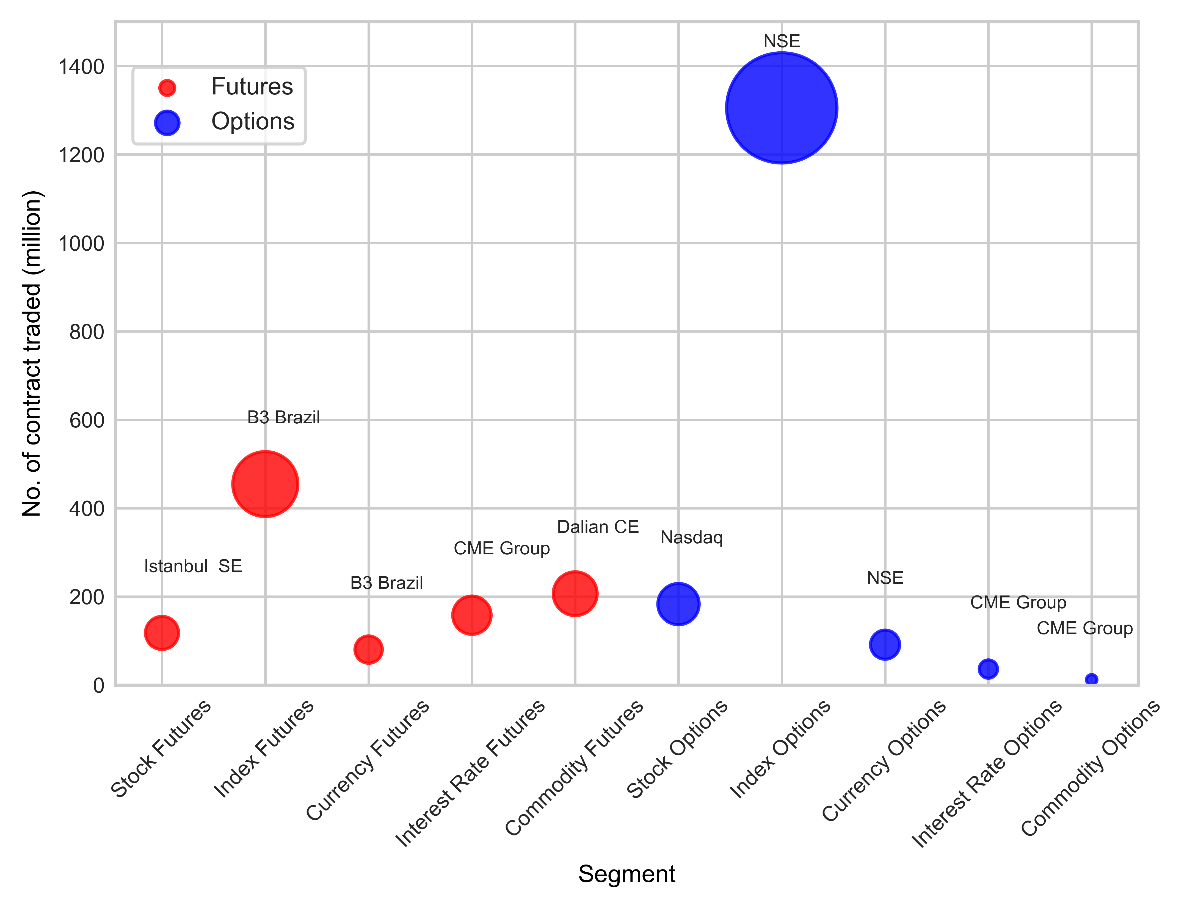 Note: 1. *Major Exchange: For each derivatives segment, exchange with highest no. of contracts traded (in that segment) among select exchanges (as given at Table A3) is considered as major exchange for the segment.Source: World Federation of ExchangesCurrency Market During September 2021, among BRICS nations, Real (Brazil), Rand (S. Africa) and Rupee (India) depreciated against USD by 5.7 per cent, 4.0 per cent and 1.7 per cent, respectively.Among developed markets, Pound, Euro, Franc and Yen depreciated against USD by 2.1 per cent, 1.9 per cent, 1.8 per cent and 1.1 per cent, respectively. Table 2: Movement in Major Currencies Note: 1. All Currency rates are against USD (excluding USD Index)2. Negative sign indicates appreciation of quote currency against the base currency (USD)Source: RefinitivFigure 3: Movement of the USD-INR Index, US Dollar Index and MSCI EM Currency IndexNote:All indices have been normalised to 100 on 31 Aug 2020.The U.S. Dollar Index is an index of the value of the United States dollar relative to a basket of foreign currencies. The index is maintained and published by Intercontinental Exchange. It is a weighted geometric mean of the dollar's value relative to following select currencies: Euro, Japanese yen, Pound sterling, Canadian dollar, Swedish krona, Swiss franc.The MSCI Emerging Markets (EM) Currency Index tracks the performance of twenty-five emerging-market currencies relative to the US Dollar.Source: RefinitivUS Treasury Securities (Table A2)At the end of August 2021, Japan was the biggest foreign holder of US Treasury Securities, holding 17.5 per cent of the total US treasury Securities, followed by China (13.9 per cent). The total foreign holding of US Treasury Securities at the end of August 2021 was USD 7,556 billion. The holdings of US Treasury Securities by India was unchanged at 2.9 per cent (217 billion) as at the end of August 2021.Table A1: Performance of Stock IndicesNote: P/E Ratios are as on the last trading day of month. Trailing PE ratio has been used from Refinitiv for all Indices apart from Sensex, Nifty 50, Kospi, Nikkei and Taiwan Taiex. Data for Sensex and Nifty was taken from respective exchange website.Source: Refinitiv, BSE and NSETable A2: Major Foreign Holders of US Treasury Securities (USD billion) Note: Data available as on Oct 18, 2021The data in this table are collected primarily from U.S.-based custodians and broker-dealers. Since U.S. securities held in overseas custody accounts may not be attributed to the actual owners, the data may not provide a precise accounting of individual country ownership of Treasury securities (see TIC FAQ #7 at: http://www.treasury.gov/resource-center/data-chart-center/tic/Pages/ticfaq1.aspx)Estimated foreign holdings of U.S. Treasury marketable and non-marketable bills, bonds, and notes reported under the Treasury  International Capital (TIC) reporting system are based on monthly data on holdings of Treasury bonds and notes  as reported on TIC Form SLT, Aggregate Holdings of Long-Term Securities by U.S. and Foreign Residents  and on TIC Form BL2, Report of Customers' U.S. Dollar Liabilities to Foreign Residents.Source: Department of the Treasury/Federal Reserve BoardTable A3: List of select global exchanges HIGHLIGHTS OF DEVELOPMENTS ININTERNATIONAL SECURITIES MARKETSEC proposes to enhance proxy voting disclosure by investment funds and require disclosure of “say-on-pay” votes for institutional investment managersSEC has proposed amendments to enhance the information mutual funds, ETFs, and certain other funds report about their proxy votes. The proposed rulemaking would require funds to tie the description of each voting matter to the issuer’s form of proxy and to categorize each matter by type to help investors identify votes of interest and compare voting records. The proposal also would prescribe how funds organize their reports and require them to use a structured data language to make the filings easier to analyze. Funds would also be required to disclose how their securities lending activity impacted their voting.Further, the rulemaking would require institutional investment managers to disclose how they voted on executive compensation, or so-called “say-on-pay” matters.Source: https://www.sec.gov/news/press-release/2021-202FCA sets out plan to tackle investment harmThe FCA has published a new strategy aimed at giving consumers the confidence to invest, supported by a high-quality, affordable advice market, which should lead to fewer people being scammed or persuaded to invest in products too risky for their needs. The FCA will publish metrics to assess whether these outcomes are being met.  Source: https://www.fca.org.uk/news/press-releases/fca-sets-out-plan-tackle-investment-harmMeasures to boost equity financing for high-growth enterprises in SingaporeGovernment of Singapore has announced a package of initiatives to support high-growth enterprises to raise capital in Singapore’s public equity market and broaden Singapore’s proposition as a financing hub.  This includes the following:Establishment of a co-investment fund named Anchor Fund @ 65 that will help promising high-growth enterprises raise capital through public listings in SingaporeEstablishment of the Growth IPO Fund that will help late-stage private enterprises at about two or more funding rounds away from a public listing to grow and prepare for an eventual public listing in Singapore;Enhancements to the Grant for Equity Market Singapore scheme to support enterprises seeking to list in Singapore, and to help develop Singapore’s equity research ecosystem; and Singapore Exchange’s Strategic Partnership Model, which will develop bespoke solutions ranging from private market fundraising to liquidity building and global investor outreach for high-growth companies.Source:https://www.mas.gov.sg/news/media-releases/2021/boosting-equity-financing-for-high-growth-enterprisesESMA consults on best execution reports and short selling regulationESMA has launched  consultations for the following:Improvements to the MiFID II framework on best execution reports. These proposals aim at ensuring effective and consistent regulation and supervision and enhancing investor protection. These include technical changes to the reporting obligations for execution venues and reporting requirements for firms.Review of the Short Selling Regulation: The proposals sets out suggestions for operational improvements and policy clarifications on regulatory requirements. The proposal also suggests introduction of a centralised notification and publication system to reduce reporting burdens, increase cost efficiency and foster ESMA’s monitoring capacity.Sources: https://www.esma.europa.eu/press-news/esma-news/esma-consults-proposals-review-mifid-ii-best-execution-reporting-regimehttps://www.esma.europa.eu/press-news/esma-news/esma-consults-review-short-selling-regulationESMA publishes MIFID II review report on algorithmic tradingESMA has published the MiFID II/MiFIR review report on algorithmic trading. The final report concludes that no fundamental issues have emerged with respect to the MiFID II algorithmic trading regime which has overall delivered on its objectives. ESMA makes in the report few recommendations which aim at both simplifying the regime and making it more efficient.Source: https://www.esma.europa.eu/press-news/esma-news/esma-publishes-mifid-ii-review-report-algorithmic-tradingIOSCO publishes guidance for intermediaries and asset managers using artificial intelligence and machine learningIOSCO has published guidance to help its members regulate and supervise the use of Artificial Intelligence (AI) and Machine Learning (ML) by market intermediaries and asset managers, following its consultation report published in June 2021. Guidance consists of six measures that seek to ensure that market intermediaries and asset managers have:appropriate governance, controls and oversight frameworks over the development, testing, use and performance monitoring of AI and ML; ‘staff with adequate knowledge, skills and experience to implement, oversee, and challenge the outcomes of the AI and ML; robust, consistent and clearly defined development and testing processes to enable firms to identify potential issues prior to full deployment of AI and ML; and appropriate transparency and disclosures to their investors, regulators and other relevant stakeholders.Source:  https://www.iosco.org/news/pdf/IOSCONEWS616.pdfFSB financial stability surveillance frameworkThe Financial Stability Board (FSB) has published its new financial stability surveillance framework. The new surveillance framework will support the comprehensive, methodical and disciplined review of vulnerabilities, helping to identify and address new and emerging risks to financial stability. The framework embodies four key principles:focus on vulnerabilities that may have implications for global financial stability;scan vulnerabilities systematically and with a forward-looking perspective, while preserving flexibility;recognise differences among countries; andleverage the comparative advantages of the FSB while avoiding duplication of work.The framework includes a common terminology and common taxonomy of vulnerabilities, which will aid shared understanding and consensus building amongst FSB members. The FSB will regularly communicate its view on vulnerabilities through its Annual Reports.Source: https://www.fsb.org/2021/09/fsb-financial-stability-surveillance-framework/POLICY DEVELOPMENTS IN INDIAN SECURITIES MARKETRevised guidelines for Liquidity Enhancement Scheme in the Equity Cash and Equity Derivatives SegmentsVide the present circular, the guidelines on LES schemes has been modified. The Governing Board of the stock exchange  may  give  yearly  approval  for LES schemes till  the  time  the  scheme  is  in  operation and monitor its implementation and outcome at quarterly  intervals. The  stock  exchange  shall  introduce and renew  liquidity  enhancement  schemes  on  any  security.Source : SEBI/HO/MRD/DSA/CIR/P/2021/623 dated September 01,2021Alignment of interest of AMCs with the Unit holders of the Mutual Fund SchemesSEBI (Mutual Funds) (Second   Amendment) Regulations, 2021 was notified on August 05, 2021. As per the amended regulations, AMCs are required to invest funds in such schemes of the mutual fund, based on the risk associated with the scheme. Accordingly, it is decided that based on the risk value assigned to the scheme, AMCs shall invest minimum amount as a percentage of AUM in their schemes as specified in present circular. For the same, the risk value of  the  scheme  as  per  the  risk-o-meter  of  the  immediate  preceding month shall be considered. The minimum investment need to be maintained at all points of time till the end of scheme tenure and AMC need to take quarterly review of the scheme to ensure compliance. Details of  investment  by  AMCs  in  each  of  their  mutual  fund  scheme shall  be  disclosed on the website of AMCs and AMFI.Source: SEBI/HO/IMD/IMD-IDOF5/P/CIR/2021/624 dated September 02, 2021Amendment to SEBI Circular SEBI/HO/DMS/CIR/P/2017/15 dated February 23, 2017 on Amendment pursuant to comprehensive review of Investor Grievance Redressal MechanismPursuant  to  representation  received  from  the  stock  exchanges, the circular on comprehensive  review  of  Investor  Grievance  Redressal  Mechanism dated February 23,2017 has been revised. In case award amount is more than Rs. 50 lakh, arbitration or appellate arbitration may take place at the nearest metro city. In all cases except that of  trading members, if the claim is filed beyond the timeline prescribed (only for member) , the stock exchange shall refund the deposit to the party in whose favour the award has been passed. The additional fees charged from the trading members, if the claim is filed beyond the timeline prescribed, if any, to be deposited in the IPF of the respective stock exchange. The stock exchanges shall ensure that  once a member  has  been  declared  defaulter,  the  claim  (s)shall be  placed  before the Member  Core  Settlement Guarantee  Fund  Committee  (MCSGFC,  the  erstwhile Defaulters’ Committee) for sanction and ratification. MCSGFC’s advice w.r.t. legitimate claims shall be sent to the IPF Trust for disbursement of the amount immediately.In case the claim amount is more than the coverage limit under IPF or the amount  sanctioned and ratified by the MCSGFC is less than the claim amount then the  investor  will  be  at  liberty  to  prefer  for  arbitration outside  the  exchange  mechanism/ any other legal forum outside the exchange mechanism for claim of the balance amount. Source: SEBI/HO/MRD1/ICC1/CIR/P/2021/625 dated September 02, 20214.  Position Limits for Currency Derivative ContractsThe client level position limits prescribed for currency derivative pairs per stock exchange has been revised upon review and based on the feedback received from stock exchanges and clearing corporations. As per the revised limit, gross open position across all contracts shall not exceed higher of - 6 per cent of the total OI or USD 20 million/EUR 10 million/GBP 10 million/JPY 400 million for the respective currency pair. The revised position limits shall also apply to NRIs and category II FPIs     that     are     individuals,     family     offices,     and     corporates. The position limits for category I FPIs and category II FPIs (other than individuals, family offices, and corporates) shall continue to remain the same.Source: SEBI/HO/MRD2_DCAP/P/CIR/2021/626 dated September 07, 20215.   Introduction of T+1rolling settlement on an optional basisSEBI had shortened the settlement cycle from T+3 rolling settlement to T+2 w.e.f. April 01, 2003. Based on requests from stakeholders and further to discussions with MIIs, it has been decided to provide flexibility to stock exchanges to offer either T+1 or T+2 settlement cycle with effect from January 01, 2022. A stock exchange may choose to offer T+1 settlement cycle on any of the scrips after giving an advance notice of at least one month. Once T+1 has been chosen, it has to be continued for a minimum period of 6 months, after which there would be flexibility of switching back after giving one month notice again. No netting is allowed between T+1 and T+2 settlements.Source: SEBI/HO/MRD2/DCAP/P/CIR/2021/628 dated September 07, 2021     6.     Clarifications   with   respect   to   Circular   dated   April   28,   2021   on  ‘Alignment  of               interest  of  Key  Employees  (‘Designated  Employees’)  of  Asset  Management  Companies  (AMCs)  with  the  Unitholders  of  the  Mutual  Fund Schemes. Based on the representations  received  from  the  mutual  fund  industry  and  recommendations of  Mutual  Funds  Advisory  Committee  (MFAC),  SEBI has issued the present circular   to  provide  clarity  on  certain  provisions  and  on  the  applicability  of  the aforementioned  circular. This includes applicability of the circular for junior employees, aspects on allocation of units, redemption of units, disclosures etc. Junior employees shall  be  required  to  invest  10% of their compensation in units of the scheme during  October  01,  2021  to September 30, 2022 ,15% during October 01, 2022 to September 30, 2023 and 20% from October 01,2023. Other designated employees need to mandatorily invest 20% from October 01, 2021. The investment of the Designated Employees, shall be made in ‘Growth option’ of the mutual fund schemes/‘Reinvestment of Income Distribution cum capital withdrawal option’/‘Payout of Income Distribution cum capital withdrawal option’. Units allotted to the Designated Employees shall be subject to clawback in the event of gross violation of Code of Conduct / fraud / gross negligence by them, as determined by SEBI.Source: SEBI/HO/IMD/IMD-I/DOF5/P/CIR/2021/629 dated September 20, 2021         7.      Risk Management Framework (RMF) for Mutual FundsBased on inputs from mutual fund industry, SEBI reviewed the extant Risk Management Framework (RMF) of mutual funds and has issued the revised framework, which will be effective from January 01, 2022. With the overall objective of management of key risks involved in mutual fund operations, the revised RMF shall provide a set of principles or standards, which inter alia comprise the policies, procedures, risk management functions and roles and   responsibilities of the management, board of AMC and the board of trustees. The  elements  of  RMF,  wherever  applicable,  have  been  segregated  into ‘mandatory  elements' which   should   be   implemented   by   the   AMCs   and ‘recommendatory elements' which address other leading industry practices that can  be  considered  for  implementation. Compliance with the RMF should be reviewed annually by the AMC. Source: SEBI/HO/IMD/IMD-1 DOF2/P/CIR/2021/630 dated September 27, 2021.           8.        Swing Pricing Framework for Mutual Funds SchemesSubsequent to consultative process, SEBI has introduced swing pricing framework, for open ended debt mutual fund schemes (except overnight funds, Gilt funds and Gilt with 10-year maturity funds) effective from March 01, 2022.Under this framework, the swing pricing will be made applicable  only  for  scenarios  related  to  net  outflows  from  the  schemes.  The framework shall be a hybrid framework with: a.   a partial swing during normal times and b.  a mandatory full swing during market dislocation times for high risk open ended debt     schemes.Source: SEBI/HO/IMD/IMD-II DOF3/P/CIR/2021/631 dated September 29, 2021.              9.     ‘Guidelines for Investment Advisers’ -Extension of timelinesBased on representations from investment advisors due to pandemic, the timelines prescribed by SEBI earlier for annual compliance audit and annual certificate confirming client level segregation vide circular No. SEBI/HO/IMD/DF1/CIR/P/2020/182 dated September   23,   2020, has been extended for three months for the financial year ending March 31,2021 .Source: SEBI/HO/IMD/IMD-I/DOF1/P/CIR/2021/632 dated September 30, 2021.Disclaimer: The summary has been prepared for the convenience of readers. In case of any ambiguity, please refer to the original circular from SEBI website.REGULATORY ACTIONS TAKEN BY SEBI(Summary of Orders passed by Whole Time Members / Adjudication Officers)Disclaimer: Regulatory actions consist of orders passed by Whole Time Member/Adjudication Officer.  Please refer SEBI website for exhaustive list.  The summary has been prepared for the convenience of readers. In case of any ambiguity, please refer to the original order.LATEST PUBLICATIONS 1. SEBI Annual Report: 2020-21 2. Handbook of Statistics on Indian Securities Market: 2020 Please visit SEBI website at the following URL to refer/download the publications. https://www.sebi.gov.in/reports-and-statistics.htmlParticularsAug-21Sep-21I. Equity Issues26,91712,537a. IPOs (i+ii)20,5173,841    i. Main Board20,4873,789    ii. SME Platform3052b. FPOs00c. Equity Rights Issues3025d. QIPs/IPPs3,2002,686e. Preferential Allotments3,1705,985II. Debt Issues49,84894,420a. Debt Public Issues01,694b. Private Placement of Debt           49,848 92,727Total Funds Mobilised (I+II)76,7651,06,957DescriptionAug-21Sep-21M-o-M variation (%)Equity Market indicesEquity Market indicesEquity Market indicesEquity Market indicesNifty 5017,13217,6182.84Sensex57,55259,1262.73Nifty Midcap 507,5038,27910.34Nifty Smallcap 10010,26310,8906.11BSE Midcap23,85325,2535.87BSE Smallcap26,92028,0824.32Market Capitalisation (₹ crore)Market Capitalisation (₹ crore)Market Capitalisation (₹ crore)BSE 2,50,02,0842,59,86,7473.94NSE2,48,28,1782,58,06,5653.94P/E RatioP/E RatioSensex3030.82.67Nifty 5026273.85No of Listed CompaniesNo of Listed CompaniesBSE 5,5215,5330.22NSE2,0022,0050.15Gross Turnover in Equity Segment (₹ crore)Gross Turnover in Equity Segment (₹ crore)Gross Turnover in Equity Segment (₹ crore)Gross Turnover in Equity Segment (₹ crore)BSE 1,09,1811,28,97518.13NSE13,21,39114,39,0178.9Gross Turnover in Equity Derivatives Segment (₹ crore)Gross Turnover in Equity Derivatives Segment (₹ crore)Gross Turnover in Equity Derivatives Segment (₹ crore)BSE 63,70,92234,10,735-46.46NSE12,05,34,94814,40,74,91319.53Gross Turnover in Currency Derivatives Segment (₹ crore)Gross Turnover in Currency Derivatives Segment (₹ crore)Gross Turnover in Currency Derivatives Segment (₹ crore)Gross Turnover in Currency Derivatives Segment (₹ crore)BSE 4,78,9025,31,55610.99NSE10,76,86214,89,31638.3MSEI5,3954,618-14.39Gross Turnover in Interest Rate Derivatives Segment (₹ crore)Gross Turnover in Interest Rate Derivatives Segment (₹ crore)Gross Turnover in Interest Rate Derivatives Segment (₹ crore)Gross Turnover in Interest Rate Derivatives Segment (₹ crore)BSE 3,8334,25210.93NSE1,5691,97125.62DescriptionNSENSENSEBSEBSEBSEDescriptionAug-21Sep-21M-o-M Variation (%)Aug-21Sep-21M-o-M Variation (%)A. Turnover  (₹ crore)A. Turnover  (₹ crore)A. Turnover  (₹ crore)A. Turnover  (₹ crore)A. Turnover  (₹ crore)A. Turnover  (₹ crore)A. Turnover  (₹ crore)   (i) Index  Futures5,44,0696,28,54415.510.60.5-96.0   (ii) Options on Index            Put5,46,77,8896,40,78,94817.217,22,35914,40,112-16           Call5,83,36,8997,11,89,89122.046,48,55319,70,623-58  (iii) Stock Futures16,85,54718,92,75912.30.00.0-(iv) Options on Stock            Put13,90,36315,27,5729.90.00.0-          Call39,00,18047,57,20022.00.10.10         Total12,05,34,94814,40,74,9132063,70,92234,10,735-46.5B. No. of Contracts B. No. of Contracts B. No. of Contracts B. No. of Contracts B. No. of Contracts B. No. of Contracts B. No. of Contracts    (i) Index  Futures63,41,92969,53,6689.61235-95.9   (ii) Options on Index            Put63,98,80,96871,31,09,21611.42,20,21,9901,77,74,316-19.3           Call66,52,89,58577,30,07,41416.25,15,49,4852,05,77,843-60.1  (iii) Stock Futures2,04,08,1192,17,93,5936.800-(iv) Options on Stock            Put1,69,00,7901,79,53,2266.200-          Call4,42,54,7715,17,75,88617.000-         Total139,30,76,162158,45,93,00313.77,35,71,5983,83,52,164 -47.9C.  Open Interest in Terms of Value (₹ crore) (at the end of the month)C.  Open Interest in Terms of Value (₹ crore) (at the end of the month)C.  Open Interest in Terms of Value (₹ crore) (at the end of the month)C.  Open Interest in Terms of Value (₹ crore) (at the end of the month)C.  Open Interest in Terms of Value (₹ crore) (at the end of the month)C.  Open Interest in Terms of Value (₹ crore) (at the end of the month)C.  Open Interest in Terms of Value (₹ crore) (at the end of the month)   (i) Index  Futures33,21929,620-10.811-9.1   (ii) Options on Index            Put3,01,2751,44,719-52.0255-78.9           Call2,10,0981,56,508-25.5285-80.9  (iii) Stock Futures1,80,8091,88,5014.30.00.0-(iv) Options on Stock            Put34,43729,198-15.200.0-          Call56,73055,278-2.600.0-         Total8,16,5676,03,824-26.153.965.521.5D.  Open Interest in Terms of No. of Contracts (at the end of the month)D.  Open Interest in Terms of No. of Contracts (at the end of the month)D.  Open Interest in Terms of No. of Contracts (at the end of the month)D.  Open Interest in Terms of No. of Contracts (at the end of the month)D.  Open Interest in Terms of No. of Contracts (at the end of the month)D.  Open Interest in Terms of No. of Contracts (at the end of the month)D.  Open Interest in Terms of No. of Contracts (at the end of the month)   (i) Index  Futures3,83,039        6,05,475 58.11210-16.7   (ii) Options on Index            Put34,52,43416,16,406-53.227957-79.6           Call23,93,98517,40,056-27.3308642108.4  (iii) Stock Futures21,73,69621,78,3640.200-(iv) Options on Stock            Put4,11,9853,38,529-17.800-          Call6,86,6006,42,799-6.400-         Total95,01,73968,47,024-27.959970918.4ItemsAug-21Sep-21Percentage variation    M-O-MA. IndicesNkrishi5,2465,214-0.6MCX iCOMDEX11,28911,4591.5B. Turnover Exchange Wise (₹crore)All-India7,95,6958,52,9037.2             Agri. segment60,35246,694-22.6             Non-agri. segment7,35,3438,06,2099.6MCX, of which6,73,7057,37,3719.5             Futures5,43,5995,69,2604.7            Options1,30,1061,68,11229.2BSE, of which68,92274,4248.0             Futures3103161.8            Options68,61274,1088.0NCDEX, of which51,33239,404-23.2            Futures51,33039,391-23.3          Options213439.8NSE, of which1,7151,691-1.4             Futures2541-99.6            Options1,4611,69015.6ICEX (Futures)2013-34.2CountryYield as onBond Yield in previous periodBond Yield in previous periodBond Yield in previous periodBond Yield in previous periodCountry30-Sept-211-Month3-Month6-Month1-YearBRIC NationsBRIC NationsBRIC NationsBRIC NationsBRIC NationsBRIC NationsBRIC NationsBrazil11.210.69.18.97.4Russia7.37.07.27.16.3India6.26.26.16.26.0China2.92.93.13.23.2Developed MarketsDeveloped MarketsDeveloped MarketsDeveloped MarketsDeveloped MarketsDeveloped MarketsDeveloped MarketsUSA1.51.31.51.70.7UK1.00.60.70.80.2Germany-0.2-0.4-0.2-0.3-0.5Spain0.50.30.40.30.3Japan0.10.00.10.10.0CountryCurrencyIndex as onPercentage change in Currency Index over periodPercentage change in Currency Index over periodPercentage change in Currency Index over periodPercentage change in Currency Index over periodCountry30-Sept-211-Month3-Month6-Month1-YearBRICS NationsBRICS NationsBRICS NationsBRICS NationsBRICS NationsBRICS NationsBRICS NationsBRICS NationsBrazilReal5.45.79.5-3.4-3.0RussiaRouble72.6-0.7-0.5-4.0-6.4IndiaRupee74.21.7-0.31.40.8ChinaRenminbi6.4-0.2-0.2-1.6-5.1S. AfricaRand15.14.05.82.2-9.8Developed MarketsDeveloped MarketsDeveloped MarketsDeveloped MarketsDeveloped MarketsDeveloped MarketsDeveloped MarketsDeveloped MarketsUKPound0.72.12.62.3-4.1EuropeEuro0.91.92.41.31.2JapanYen111.31.10.20.55.5FranceFranc0.91.80.7-1.31.2USDollar Index94.21.71.91.10.4CountryIndexClosing Value as onPercentage Change in Closing Value over periodPercentage Change in Closing Value over periodPercentage Change in Closing Value over periodPercentage Change in Closing Value over periodVolatility (%)P/E RatioCountryIndex30-Sept-211-Month3-Month6-Month1-YearBRICS NationsBRICS NationsBRICS NationsBRICS NationsBRICS NationsBRICS NationsBRICS NationsBRICS NationsBRICS NationsBrazilBrazil IBOVESPA 1,10,979 -6.6-12.5-4.817.325.59.0RussiaRussian Traded 2,359 7.39.121.858.517.79.3IndiaNifty 50 17,618 2.812.119.956.69.227.0IndiaS&P BSE Sensex 59,126 2.712.719.455.39.230.8ChinaShanghai Composite 3,568 0.7-0.63.710.913.212.0South AfricaFTSE/JSE Africa 64,282 -4.7-3.0-3.318.516.210.7Developed MarketsDeveloped MarketsDeveloped MarketsDeveloped MarketsDeveloped MarketsDeveloped MarketsDeveloped MarketsDeveloped MarketsDeveloped MarketsUSANasdaq Composite 14,449 -5.3-0.49.129.414.2NAUSADow Jones Indus.Avg 33,844 -4.3-1.92.621.812.920.7FranceCAC 40 6,520 -2.40.27.535.715.519.6GermanyDAX 15,261 -3.6-1.71.719.615.315.7UKFTSE 100 7,086 -0.50.75.620.810.714.4Hong KongHang Seng 24,576 -5.0-14.8-13.44.820.711.3South KoreaKOSPI 3,069 -4.1-6.90.231.89.8NAJapanNikkei 225 29,453 4.92.30.927.017.615.9SingaporeStraits Times  Sti 3,087 1.0-1.4-2.525.110.814.5TaiwanTaiwan Taiex 16,935 -3.2-4.63.135.313.014.9CountryAug-21Percentage change over PeriodPercentage change over PeriodCountryAug-21Percentage change over PeriodPercentage change over PeriodCountryAug-211-Month1-Year1-Month1-YearJapan1,3200.73.2Germany842.26.6China1,047-2-2Bermuda703.8-5.3UK5695.535.7Netherlands65-4.9-4.7Ireland3262-2.7Israel64-2.434Switzerland295-1.216.3UAE591.260.4Luxembourg2940.89.3Thailand57                 -   -33.1Cayman Islands249-0.38.8Poland55-1.626Brazil2490.2-6Mexico5112.4France239179Philippines50-1.64.6Taiwan237-2.111.9Australia471.59.8Belgium2283.36Kuwait470.90.9Hong Kong219-3.4-11.1Vietnam454.448.8India217-110.4Sweden43-1.112.8Singapore192-0.619.5Italy41-2.1-5.7Canada1690.929.1Chile38-6.430.3Korea1292.25.1Colombia33-8.68.2Saudi Arabia124-3.1-4.5Norway1210.833All Other4830.2-9.4Grand Total7,5560.26.7Of which:For. Official4,240-0.91Treasury Bills268-6.4-30.3T-Bonds & Notes3,972-0.54.1S.No.ExchangeS.No.Exchange1ASX Australian Securities Exchange21London Metal Exchange2Athens Stock Exchange22LSE Group London Stock Exchange3B3 - Brasil Bolsa Balcão23Matba Rofex4BME Spanish Exchanges24MIAX Exchange Group5Bolsa de Valores de Colombia25Moscow Exchange6Bolsa Mexicana de Valores26Multi Commodity Exchange of India7Borsa Istanbul27Nasdaq - US8Budapest Stock Exchange28Nasdaq Nordic and Baltics9Bursa Malaysia Derivatives29National Stock Exchange of India10Cboe Futures Exchange30NZX Limited11Cboe Global Markets31Shanghai Futures Exchange12China Financial Futures Exchange32Singapore Exchange13CME Group33Taiwan Futures Exchange14Dalian Commodity Exchange34Tehran Stock Exchange15Deutsche Boerse AG35Tel-Aviv Stock Exchange16Dubai Gold and Commodities Exchange36Thailand Futures Exchange17Euronext37The Saint-Petersburg International Mercantile Exchange18Hong Kong Exchanges and Clearing38Warsaw Stock Exchange19Japan Exchange Group39Zhengzhou Commodity Exchange20Korea Exchange39Zhengzhou Commodity ExchangeDateCase /MatterAction EntityViolationPenalty (₹)September 01,2021Capital Trust Ltd.AdjudicationYogen KhoslaRegulation13(2)(b) of SAST Regulations, 201110,00,000September 01,2021Essar Shipping Ltd.AdjudicationAwaneesh SrivastavaProvisions of 9(1) and 9(3) read with Clause-4 of Schedule B-Minimum Standard of code of conduct  prescribed under SEBI (PIT) Regulations, 20151,00,000September 02,2021Palred Technologies Ltd.AdjudicationAmeen Khwaja,Noorjahan A Khwaja,Ashika Ali Khwaja,Rozina Hirani Khwaja,Shefali Ameen Khwaja,Shahid KhwajaRegulation 3(ii)  of  PIT  Regulations,  1992  and Section  12A(d)  and  12A(e)  of  the  SEBI  Act,  1992 r/w Regulation  12  of  PIT Regulations, 201558,00,000September 02,2021Palred Technologies Ltd.AdjudicationP. Soujanya ReddyClause 1.2, 3.2, 4.2, 5 and 6 of Schedule I,  Part  A  of  Model  Code  of  Conduct  for  Prevention  of  Insider  Trading  for  Listed Companies  under  PIT  Regulations,  1992 r/w Regulations  12  of  PIT  Regulations, 20152,00,000September 02,2021Tilak Finance Ltd.AdjudicationMoryo Industries Ltd.Regulations 3(a),  3(b),  3(c),  3(d),  4(1),  4(2)(a)  and 4(2)(e)of  the PFUTP Regulations,  20035,00,000September 02,2021CNBC Awaaz “Stock 20-20” Show co-hosted by Mr. Hemant Ghai11 BJaya  Hemant  Ghai, Hemant  Ghai  and  Shyam Mohini GhaiSection 12A (b) of SEBI Act and Regulations 3 (c) and (d) and 4(1) of PFUTP RegulationsSeptember 02,2021Mis-utilization of funds raised through preferential issue11 BM/s.Achal Investments Ltd.Regulations 3(a),(b),(c) and (d) , 4(1),4(2)(f),4(2)(k) and 4(2)(r) of the PFUTP Regulations read with Sections 12A (a),(b) and (c) of SEBI Act; Section 21 of the Securities Contracts (Regulation)Act,1956, read with Clause 43 of the erstwhile Listing Agreement read with Regulation 103 of the LODR Regulations20,00,000September 03,2021Coral Hub Ltd.11 BCoral Hub Ltd., G.S. Chandrashekar,Dilip C Parekh,G.S. Vishwanatham,D M Shirodkar,Harish Sahu,Ghanshyam JoshiSections 12A (a), (b) and (c) of SEBI Act and Regulations 3 (b), (c), (d) and Regulations  4(1)  and  4(2),  (e),  (f),  (k),  and  (r)  of  PFUTP  Regulations  and  provision  of Clause 32 of the Listing agreement read with Section 21 of the SCRA, 1956September 06,2021Dealing in illiquid stock options at BSEAdjudicationRadha MalaniRegulation 3(a),(b),(c),(d),4(1) and 4(2)(a) of PFTUP Regulations,20035,00,000September 06,2021Sunrise Asian Ltd.11 BSunrise Asian Ltd and other 85 enities/individualsRegulations 3(a)–(d) read with Regulation 4(1) , 4(2)(a)  and  (e) of the PFUTP Regulations, 2003September 08,2021Sterling  International  Enterprises Ltd.AdjudicationYatin Pandya HUFSection 12A(a), (b), (c) of SEBI Act, read with Regulations 3(a),(b),(c),(d) and Regulations 4(1), 4(2) (a) and (g) of PFUTP Regulations2,00,000September 08,2021Trivikrama Industries Ltd.AdjudicationAnurodh Merchandise Private Ltd. Regulation 29(1) read  with Regulation 29(3) of SEBI (SAST) Regulations, 20111,00,000September 09,2021Sandor Medicaids Private Ltd.AdjudicationSandor Medicaids Private Ltd.Regulation 52(1) of LODR Regulations1,50,000Sep 13,2021Shreni Shares Private Ltd.AdjudicationShreni Shares Private Ltd.Clause 1 of Annexure of SEBI Circular SMD/ SED/ CIR/93/23321 dated November 18, 1993Clause 3 of Annexure of SEBI Circular SEBI/ HO/ MIRSD/MIRSD2/CIR/P/2016/95 dated Sep26, 2016 Clause  2.6  of  Annexure  of  SEBI Circular SEBI/ HO/ MIRSD/MIRSD2/CIR/P/2016/95  dated  Sep 26,  2016 read  with  Clause  2(d)  of  SEBI  circular  CIR/HO/MIRSD/MIRSD2/CIR/P/2017/64 dated June 22, 2017SEBI circular CIR/ MIRSD/ 120/2016 dated November 10, 2016 read  with  SEBI  circular  no.  CIR/ MIRSD/ 66/2016  dated  July  21,  2016Clause 6.1.1 (j) of Annexure of SEBI Circular SEBI/ HO/ MIRSD/MIRSD2/CIR/P/2016/95  dated  Sep 26,  2016  read  with Rule 32 of Chapter III of the Rules of NSEIL and NSE circular NSE/MEM/4300 dated July  25,  20033,00,000Sep 13,2021Videocon Industries Ltd.AdjudicationVideocon Realty And Infrastructures Ltd.Regulation  7(2)(a)  of PIT Regulations 20151,00,000Sep 13,2021Videocon Industries Ltd.AdjudicationElectroparts (India) Pvt. Ltd.Regulation  7(2)(a)  of PIT Regulations 20151,00,000Sep 14,2021Sun and Shine Worldwide Ltd.11BSun and Shine Worldwide Ltd.,Ramanlal Nagjibhai Trivedi,Binit Joshi,Anil Mistry,Viral Gunvantbhai Kapadia,Sujata Dhan Kumar Kharga,Jimish Jitendrabhai Soni,Manishkumar Kacharalal PatelSections 11C(2) read with  11C(3) and 11C(5)of SEBI Act, 1992;  Section 12A(a),(b),(c) of SEBI Act, 1992 and Regulations  3(c), 3(d), 4(2)(f) and 4(2)(r) of PFUTP Regulations, 2003 Clauses 41 and 41(I)(C) of the erstwhile Equity  Listing  Agreement  read  with Section  21  of  SCRA,  195672,00,000Sep 14,2021JMD Ventures Ltd.11BJMD Ventures Ltd.,Kailash Prasad Purohit,Jagdish Prasad Purohit,Johar Pal Singh,Mohit Jhunjhunwala,Saroj Devi Kothari,Pravin T Sawant,Shiv Kumar Yadav,Mehta   Kothari   &   Associates, Chartered AccountantsSection    21    of   SCRA    Act,   1956; Regulation 4(2)(f)(ii)(6) & (7) , 4(2)(f)(iii)(3), (6) & (12), 33(1)(c),  34(3) ,48  of LODR Regulations 67,00,000Sep 14,2021Titan Company Ltd.AdjudicationChandan GuptaRegulation 7(2)(a) PIT Regulations 1,00,000Sep 14,2021M/s. the GRS Solution11BMr. Nilesh Vispute, Proprietor M/s the GRS SolutionRegulation 15 (1) of IA Regulations clauses 1 (honesty and fairness), 8 (Compliance)  of  the  Code  of  Conduct  for  IA  as  specified  under  Third  Schedule read with regulation 15(9) of IA regulations. Section 12A(a), (b) and (c) of the SEBI Act, 1992 andRegulations 3 (a), (b), (c) and (d),4(1) and 4(2)(k), 4(2)(s), 4(2)(o) of SEBI (PFUTP) Regulations, 200313,58,80,440Sep 15,2021Magma Fincorp Ltd. (now known as Poonawalla Fincorp Ltd.11BAbhay Bhutada, Saumil Shah, Surabhi Kishore Shah,Amit Agrawal,Murlidhar Bagranglal Agrawal,Rakesh Rajendra Bhojgadhiya,Rakesh Rajendra Bhojgadhiya HUF,Abhijit PawarSection 12A (d) and (e) of SEBI Act,1992Regulation 3(1) and 4(1) of the PIT RegulationsSep 15,2021Infosys Ltd.11 BPranshu Bhutra,Amit Bhutra,Bharath C. Jain,Capital One Partners,Tesora Capital,Manish C Jain,Ankush Bhutra,Venkata Subramaniam V. VSection  12A(d)(e)  of  SEBI  Act  and  Regulation  3(1), 3(2) and 4(1) of PIT Regulations, 2015Sep 15,2021 Beeline Broking Ltd.Adjudication Beeline Broking Ltd.Section   23D   of   SCRA   read   with   Clauses 1 and   2 Transaction Regulation   Circular   and   Clauses   2.4,2.5   and 3   of   Annexure   to Enhanced Supervision Circular;Clause  6  of  SEBI  Circular  No.  CIR/DNPD/7/2011  dated August  10, 2011;Clauses 1 (i) and3 (ii) of SEBI Circular No. MIRSD/Cir-26/2011 dated December 23, 2011;SEBI Circular No. CIR/MIRSD/16/2011 dated August 22, 2011; Clause  (B)(iv)  of SEBI  Circular  No.  CIR/MIRSD/15/2011 dated August 02, 2011;SEBI    Circular    CIR/HO/MIRSD/MIRSD2/CIR/P/2017/108    dated Sep26, 2017;Clause 1 of Annexure to Enhanced Supervision Circular; Clause  2(B)  of  SEBI  Circular  CIR/MIRSD/15/2011  dated  August  02, 2011;NSDL Circular No.: NSDL/POLICY/2013/0125 dated October 30, 2013;Clause1.4.1  and  Clause  1.1.7  of  NSDL  Master  Circular  on  Account Opening May 2014;Clause 2(7) of SEBI Circular  No.  SEBI/MRD/Dep/Cir-03/2007  dated February 13, 2007;Clause  11  of  NSDL  Circular  No.:  NSDL/ Policy/ 2014/0092  dated August 25, 201512,00,000Sep 16,2021Supreme Texmart Ltd.AdjudicationGautam Gupta Regulation 7(2)(a) of PIT Regulations1,00,000Sep 17,2021Dealing in illiquid stock options at BSEAdjudicationNidhi ShahRegulations  3(a),  (b),  (c), (d),   4(1)   and   4(2)(a)   of PFUTP Regulations, 20035,00,000Sep 17,2021J Taparia Projects LtdAdjudicationZala Pratipalsinh DharmendrasinhSections 11 (2) (i) and 11C (3) of the SEBI Act, 199215,00,000Sep 17,2021Titan Company Ltd.AdjudicationMarimuthu ManivannanRegulation 7(2)(a)of PIT Regulations1,00,000Sep 17,2021Rama Steel Tubes Ltd.11 BNaresh Kumar Bansal,Richi Bansal, Kumud Bansal,Krati Bansal, Nikhil Naresh Bansal, Kanika Bansal ,Naresh Kumar & Sons ,Charanjit Lal Dhir,  Arun Dhir, Tarun Dhir, Sangeeta  Dhir,Prem Dhir,M/s Arun Enterprises,M/s Dhir ExportsRegulation 3(2) of the Takeover RegulationsSeptember 21,2021Vertex Spinning Ltd.11BSIC Stock& Services Pvt. Ltd., Rajinder Handa, Sidharth Handa, Gita Handa.Section 12A(c)of SEBI Act read with Regulations 3(b), 4(1), 4(2) (a) of PFUTP Regulations, 2003.26,00,000September 23,2021Trading activity of Praveen Daga HUF and Chitra Vishwanath11BTransglobal Securities Ltd.Section 12(1) of the SEBI Act, regulation 3 of the PMS Regulations, regulation 7 of the Stock Brokers Regulations read with Clause A (2) of the Code of Conduct for Stock Brokers as specified in   Schedule   II   of   the   Stock   Brokers   Regulations   and   SEBI   Circular   No. SMDRP/Policy/Cir-39/2001  dated  July  18,  2001.September 23,2021Proficient Global Research11BM/s Proficient Global Research  (Proprietor Mr. Abhishek Suryawanshi) Section 12A (a), (b), (c) of the SEBI Act, 1992and regulations 3 (a),  (b), (c), (d) and regulations  4(1) of PFUTP Regulations, 2003 and Regulation 4(2)(k) of the PFUTP Regulations, 2003September 23,2021Dealing in illiquid stock option on BSEAdjudicationNilesh Vasantlal Mehta HUFRegulations  3(a),  (b),  (c), (d),   4(1)   and   4(2)(a)   of PFUTP Regulations, 20035,00,000September 24,2021Sathavahana Ispat Ltd.AdjudicationHeshika Growth Fund,  Plutus Terra India Fund.Regulations 23(1)(a), 23(1)(b), 23(1)(g), 23(3), Clauses (1), (2), (5) and (6) of Third Schedule read with Regulation 24 of FPI Regulations, 2014 read with Regulation 45(2) ofthe FPI Regulations, 20191,00,000September 24,2021Illiquid stock option at BSEAdjudicationLedo Financial Services Ltd.Regulation 3 (a), 4(1)and 4(2)(a)of PFUTP Regulations.5,00,000September 24,2021Illiquid stock option at BSEAdjudicationLalit Kumar Saraf HUFRegulation  3  (a),  4(1)and  4(2)(a)of  PFUTP Regulations.5,00,000September 24,2021PMC Fincorp Ltd.AdjudicationGulshan   Investment   Company   Ltd., Prabudh Securities Private Ltd., Anoop Jain, Anoop Jain HUF, Vimgi Investment Private Ltd..Section  12A(a),(b),(c)  of  SEBI  Act read  with  Regulation 3(a),(b),(c),(d) and Regulations 4(1), 4(2) (a), (e) of PFUTP Regulations.30,00,000September 24,2021Dealing in Illiquid stock option at the Bombay Stock ExchangeAdjudicationBina Sharma Regulations 3(a), (b), (c), (d),  4(1)  and  4(2)(a)  of PFUTP Regulations, 20035,00,000September 24,2021Illiquid stock option at BSEAdjudicationNidhi KarnaniRegulations 3(a),  (b),  (c), (d),   4(1)   and   4(2)(a)   of PFUTP Regulations, 2003.5,00,000September 24,2022Pragya Commodity Brokers Pvt. Ltd.11BPragya Commodity Brokers Pvt. Ltd.Regulation 5(e) read with Regulation 27(iv) of Stock Broker regulations and Schedule II of Intermediaries RegulationsSeptember 24,2021Joindre Commodities Ltd.11BJoindre Commodities Ltd.Regulation 5(e) read with Regulation 27(iv) of Stock Broker regulations and Schedule II of Intermediaries RegulationsSeptember 27,2021Venus Power Ventures (India) Ltd. AdjudicationMakkena Rama KrishnaRegulation 29 (1) and29 (3) & of SAST Regulations, 2011and Regulation 13 (1) of PIT Regulations, 1992.1,00,000September 27,2021Trading in Illiquid Stock Option at BSEAdjudicationNikhil Tandon HUFRegulations  3(a),  (b),  (c), (d),   4(1)   and   4(2)(a)   of PFUTP Regulations, 20035,00,000September 27,2021Insider trading in the shares of Zee Entertainment Enterprises Ltd.- 11B- ConfirmatoryBijal Shah, Gopal Ritolia, Jatin Chawla, Gomati Devi Ritolia, Daljit Gurucharan ChawlaSections 12A (d) and 12A (e) of SEBI Act and  regulations 3(2)  and  4(1)  of  PIT  RegulationsSeptember 27,2021Insider trading by employees of Infosys Ltd. and Wipro Ltd. in the shares of Infosys Ltd.11BMr. Ramit Chaudhri, Mr. Keyur ManiarSection 12A (d) & (e) of SEBI Act, 1992 and Regulations 3(2)&4(1) of PIT Regulations.September 28,2021M/s Videocon Industries Ltd.AdjudicationVenugopal Dhoot, Electroparts (India) Pvt. Ltd. (erstwhile Shree Dhoot Trading and Agencies Ltd.), Videocon Realty And Infrastructures Ltd.Regulation 4(1) of SEBI PIT Regulations, 2015 read with Section 12A (d) & (e) of SEBI Act, 199275,00,000September 28,2021Dealing in Illiquid Stock Option on BSEAdjudicationNikita GuptaRegulations  3(a),  (b),  (c), (d),  4(1)  and  4(2)(a)  of PFUTP Regulations, 20035,00,000September 28,2021Kushal Ltd.AdjudicationMr. Karan Subhaschandra Ravde, Mr. Sanat Dinesh Munot, Mr. Mahendra Vadilal Shahprovisions  of Sections 12A (a), (b) and (c) of SEBI Act and Regulations 3 (a), (b), (c), (d), 4(1), 4(2)(a), (b)and (e) of the PFUTP Regulations. 28,00,000September 28,2021CHD Developers Ltd.AdjudicationCHD  Developers  Ltd, Gaurav  Mittal, Rajinder Kumar Mittal, Ravinder KatariaRegulations 33 (1) (e) read with Paras. A and C of Part A of Schedule IV, as well as Regulation 33 (3 (d) of the LODR Regulations, read with Regulations 4 (1) (c) (d) and (e) and 4 (2) (e) of the LODR Regulations ;Regulations 4(2) (f) (ii) (7) and (8) and 33(3)(d) of LODR Regulations; regulation 6(2) (a) and (c) of LODR Regulations8,00,000September 29,2021NSE Co-Location.AdjudicationMaster Capital Services Ltd. Point 2(a) of Chapter V of NSE bye-laws read with Clause A(5) of the Code of Conduct specified  under  Schedule  II  read  with  regulation  9(f)  of  the  Stock Broker  Regulations and Clause  A(2)  of  the Code of  Conduct  specified  under Schedule II read with regulation 9(f) of the Stock Broker Regulations.3,00,000September 29,2021IND Renewable Energy Ltd. AdjudicationMs. Varsha Jitendra Vakharia, Mr. Jitendra Kantilal VakhariaProvisions of Regulation 29(2) r/w Regulation 29(3) of SAST Regulations. 1,00,000September 29,2021GDR issue of Vikash Metal and Power Ltd.11BVikash Metal & Power Ltd., Akkash Patni, Vimal Kumar Patni, Vikash Patni, Arun Panchariya, Vintage FZE, Mukesh Chauradiya, Pan Asia Advisors Ltd., India Focus Cardinal Fund, Highblue Sky Emerging Market Fund, Cardinal Capital Partners, European American Investment Bank AG, Golden Cliff.Section 12A(a), 12A(b), 12A(c) of the SEBI Act 1992 r/w Regulations 3(a),(b),(c),(d) and 4(1) of the SEBI (PFUTP) Regulations, 2003September 29,2021Fortune Financial Services (India) Ltd (now The Investment Trust of India Ltd)AdjudicationNimish C Shah, J T Poonja, Sangeeta Poonja, Abhinay Poonja, Aparna Poonja, Umrigar
Investment Pvt. Ltd., Jalpa Nimish Shah, Indumati C Shah, Nimish C Shah HUF, Sohan C Mehta,
Sohan C Mehta HUF, J T Poonja (HUF), Sudha Mehta, Sahil Mehta, Jamish Investment Pvt Ltd
and Vidhi N ShahRegulation 30(2) read with 30(3) of the SAST Regulations, 2011.17,00,000September 30,2021Surabhi  Chemicals  &  InvestmentsLtd.(Now  known  as Superspace Infrastructure Ltd.)AdjudicationRajnikant Maganlal Mehta, Pravin Mahendra Pagare.Regulations  3(a),  3(b),  3(c),  3(d),  4(1),  4(2)(a)  and  4(2)(e)  of PFUTP Regulations, 2003.4,00,000September 30,2021Surabhi  Chemicals  &  InvestmentsLtd.(Now  known  as Superspace Infrastructure Ltd.)AdjudicationAkriti Advisory Services Private Ltd. (now known as Jagruti Infra Developers Private Ltd.), Sarvottam Advisory Private Ltd.Regulations  3(a),  3(b),  3(c),  3(d),  4(1),  4(2)(a) and 4(2)(e) of PFUTP Regulations, 2003.2,00,000September 30,2021Dealings in Illiquid Stock Options at BSEAdjudicationTriton Trading Company Pvt. Ltd.regulations 3(a), (b), (c), (d), 4(1) and  4(2)(a)  of  PFUTP  Regulations 5,00,000September 30,2021Trading in Illiquid Stock Options on BSEAdjudicationNilesh Keshavji DedhiaRegulations  3(a),  (b),  (c), (d),   4(1)   and   4(2)(a)   of PFUTP Regulations, 20035,00,000September 30,2021Trading in Illiquid Stock Options on BSEAdjudicationNidhi AgrawalRegulations  3(a),  (b),  (c), (d),   4(1)   and   4(2)(a)   of PFUTP Regulations, 20035,00,000September 30,2021Dealing in illiquid stock options at BSEAdjudicationAaditya Finechem Pvt. Ltd.Regulation 3(a), 4(1) and 4(2) (a) of the  PFUTP  Regulations.5,00,000September 30,2021Dealing in illiquid stock options at BSEAdjudicationA K A Share Brokers Ltd. Regulation 3(a), 4(1) and 4(2)  (a) of  the  PFUTP  Regulations7,00,000September 30,2021Front–Running by Manish Chaturvedi & OthersAdjudicationViraj Mercantile Pvt. Ltd., Mr. Abhinandan Ranka, Josh Trading Pvt. Ltd.Sections 12 A (a), (b) and (c ) of the SEBI Act and Regulations 3 (a), (b), ( c) , (d) and 4 (1) of the PFUTP Regulations9,00,000